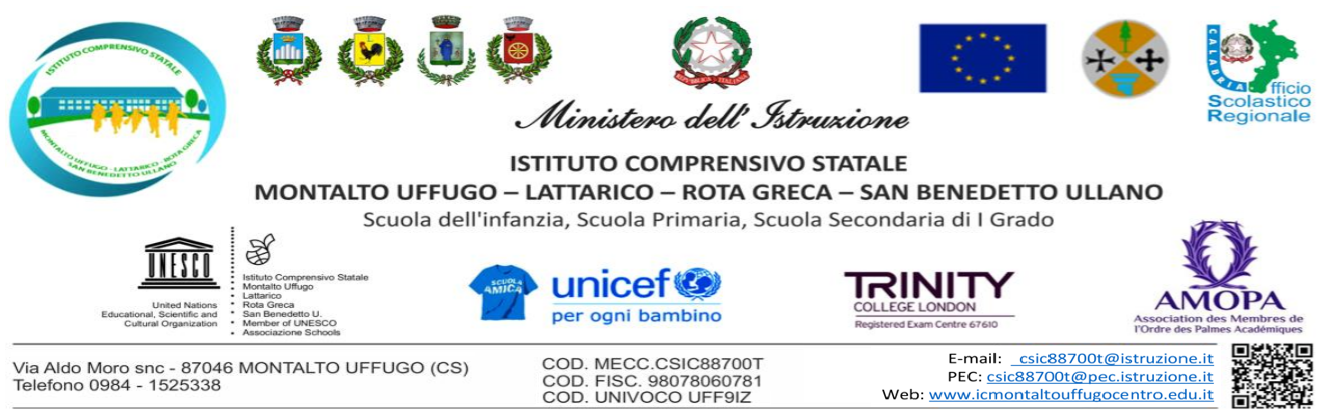 AUTODICHIARAZIONEIl/la sottoscritto/a Cognome________________________Nome_________________________Nato/a il__________________________a_____________________________( Prov.__________)Documento di riconoscimento n._______________________________ Ruolo_______________ (es. docente, personale non docente, genitore, altro) nell’accesso presso l’Istituto ScolasticoPlesso di _______________________consapevole delle responsabilità penali e degli effetti amministrativi derivanti dalla falsità in atti e dalle dichiarazioni mendaci (così come previsto dagli artt. 75 e 76 del D.P.R. n. 445 del 28.12.2000), ai sensi e per gli effetti di cui agli artt. 46 e 47 del medesimo D.P.R. n. 445 del 28.12.2000                                                                      DICHIARA sotto la propria responsabilità (se maggiorenne), o in qualità di genitore o esercente la responsabilità genitoriale dell’alunno______________________, quanto segue:  di non presentare sintomatologia respiratoria o febbre superiore a 37.5° C in data odierna e  nei tre    giorni precedenti; di non essere stato in quarantena o isolamento domiciliare negli ultimi 14 giorni; di non essere stato a contatto con persone positive, per quanto di conoscenza, negli ultimi 14 giorni. La presente autodichiarazione viene rilasciata quale misura di prevenzione correlata all’emergenza pandemica del SARS CoV 2.Luogo e data _______________________ Firma leggibile (del dichiarante, del genitore o dell’esercente la responsabilità genitoriale)___________________________________